Estado de Santa Catarina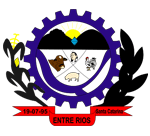 PREFEITURA MUNICIPAL DE ENTRE RIOSPortaria nº 461 de 01 de setembro de 2022DISPÕE SOBRE A TRANSPOSIÇÃO DE SERVIDOR INTEGRANTE DE CARREIRA DO SERVIDOR PÚBLICO MUNICIPAL, E DÁ OUTRAS PROVIDÊNCIAS.JOÃO MARIA ROQUE, Prefeito Municipal de Entre Rios, Estado de Santa Catarina, no uso das atribuições que lhe são conferidas por Lei, especialmente, nos termos do inciso IV, alínea “A”, do Art. 17, da Lei Complementar nº 19/2007;CONSIDERANDO, Certificado de Pós Graduação em anexo,R E S O L V E:Art. 1º. Fica estabelecido o adicional correspondente a 10% (dez por cento) na apresentação de Certificado de Pós Graduação, consequentemente, estabelecido o Adicional da servidora pública municipal, Rejane Aparecida Bertóglio Hammerich, integrante da carreira dos Servidores Públicos Municipais, no cargo de Advogado conforme o art. 17, inciso IV, alínea “A”, da Lei Complementar nº 19/2007.Art. 2º. A presente Portaria entra em vigor na data de sua publicação.Gabinete do Prefeito Municipal de Entre Rios (SC), em 01 de setembro de 2022.      JOÃO MARIA ROQUEPrefeito Municipal